Equivalent FiguresAre these two lines equivalent – that is, are they the same? Why or why not.Are these two figures equivalent? What makes them equal to each other?Are these two solids equivalent? What makes them equal to each other?Vcube = s3					Vpyramid =                 
Vcube = 23					Vpyramid =                  
Vcube = 8 cm3				Vpyramid = 		8cm3	Example #1Determine if these figures / solids are equivalent.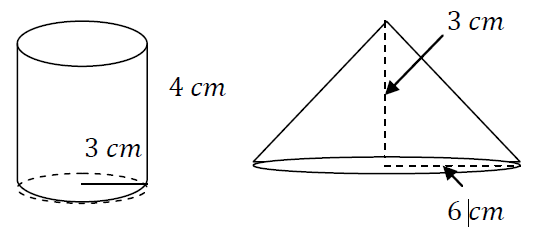 Example #2A cone and a cylinder are equivalent. The radius and the height of the cone measure 6cm and 10cm respectively. What is the height of the cylinder if its radius measures 5cm?Step 1 – Draw the solids and label their given dimensions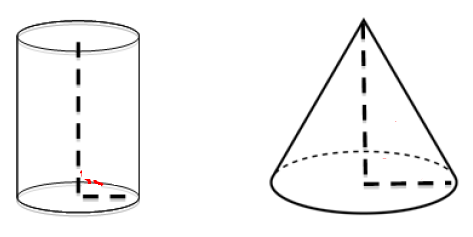 Step 2 – Given that they are equivalent (same volume) determine the volume of the shape with the most information (cone)V = 		V = 		V = 	V = 376.99cm3Step 3 – Plug the found volume into the formula for the other solid (given that they are equal) and work backwards to determine the missing measureV = 			376.99 = 		 376.99 = 	

376.99 = 		376.99 = 78.5h		 = 	h = 4.8Example #3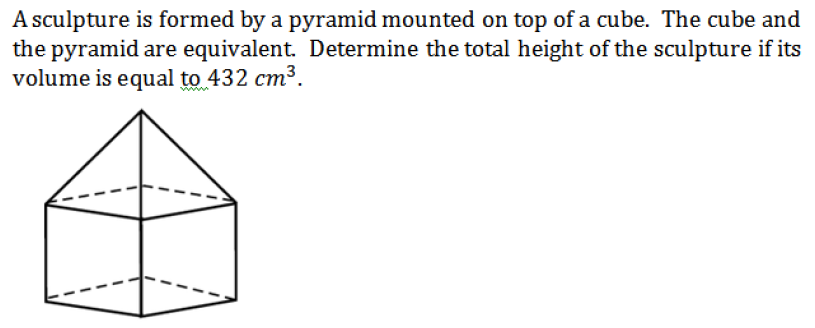 Example #4A rectangular plot of land, with dimensions 45m by 20m, and a square plot of land have the same area. The cost, per meter of fencing, is $25. Which plot of land is cheaper to fence in?Example #5The square and the triangle below are equivalent. What is the area of each figure if the perimeter of the square is 30cm?What is the length of the base of the triangle?Example #6Are the following solids equivalent?Example #7The sphere and the cylinder below are equivalent. Determine the radius of the sphere.